№ п/пНаименование товараНаименование показателя, технического, функционального параметра, ед. изм. ПоказателяНаименование показателя, технического, функционального параметра, ед. изм. Показателя1Детский игровой комплекс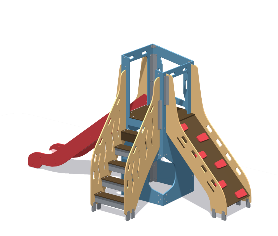 1Детский игровой комплексВнешние размерыВнешние размеры1Детский игровой комплексДлина, ±20 мм 38661Детский игровой комплексШирина, ±20 мм16551Детский игровой комплексВысота, ±20 мм21541Детский игровой комплексКомплектацияКомплектация1Детский игровой комплексИгровой комплекс прямоугольный с лазом, шт11Детский игровой комплексЛаз, шт.11Детский игровой комплексГорка 1250 мм, шт.11Детский игровой комплексЛестница, шт.11Детский игровой комплексИзделие должно представлять собой устойчивую конструкцию, обеспечивающую безопасные условия для занятий на открытом воздухе.Конструкция должна обладать высокой ударопрочностью и виброустойчивостью. Во избежание травм и застревания одежды и частей тела, конструкция должна быть разработана по требованиям ГОСТ Р 52169 -2012. Изделие должно методом бетонирования грунтозацепов. Изделие должно быть антивандальным.Конструкция изделия должна быть без выступов и заусенцев, углы и края закруглены. Минимальный радиус закругления не менее 3 мм.Выступающие части болтовых соединений должны быть защищены пластиковыми заглушками либо должны соответствовать требованиям ГОСТ Р 52169-2012.Все металлические части конструкции должны быть окрашены полимерной порошковой эмалью методом запекания в заводских условиях, что предотвращает металл от коррозии.Изделие должно представлять собой устойчивую конструкцию, обеспечивающую безопасные условия для занятий на открытом воздухе.Конструкция должна обладать высокой ударопрочностью и виброустойчивостью. Во избежание травм и застревания одежды и частей тела, конструкция должна быть разработана по требованиям ГОСТ Р 52169 -2012. Изделие должно методом бетонирования грунтозацепов. Изделие должно быть антивандальным.Конструкция изделия должна быть без выступов и заусенцев, углы и края закруглены. Минимальный радиус закругления не менее 3 мм.Выступающие части болтовых соединений должны быть защищены пластиковыми заглушками либо должны соответствовать требованиям ГОСТ Р 52169-2012.Все металлические части конструкции должны быть окрашены полимерной порошковой эмалью методом запекания в заводских условиях, что предотвращает металл от коррозии.Игровой комплекс прямоугольный  с лазомИгровой комплекс прямоугольный  с лазомКомплекс должен состоять из:- стенка с вырезом снизу и сверху – 1 шт - стенка с вырезом снизу и отверстием – 1 шт - стенка с отвестием для горки – 1 шт - стенка с пазами – 1 шт - площадка – 1 шт- уголок 430 – 4 шт - уголок 1230 – 4 шт - грунтозацеп – 4 шт Габариты комплекса должны быть 825х788х2104 мм. Состоит из четырех различных стенок, которые соединены в прямоугольную конструкци с помощью уголков и площадки. Площадка выполнена из фанеры ФОФ толщиной 18 мм, шероховатая поверхность которой находится в верхней части, для предотвращения скольжения. Габариты площадки 825х784 мм. Все стенки выполнены из фанеры ФСФ толщиной 18 мм.Стенка с вырезом сверху и снизу габаритами 784х2104 мм имеет вырез сверху и снизу в левой нижней части.Стенка с вырезом снизу и отверстием габаритами 748х1965 мм. Имеет проем в верхней части габаритами 783х480 мм. В нижней части имеется вырез, который совместно с установленной стенкой с нижним и верхним вырезами образуют угловой вырез-проем снизу, для прохода в комплекс. Стенка с отверстием для горки имеет габариты 748х2104 мм и имеет вырез прямоугольный 772х480 мм. Стенка с пазами выполнена габаритами 784х2104 мм. Имеет в своей конструкции 5 различных вырезов: верхний вырез в виде скругленного-скошенного параллеллограмма шириной 394 мм, прямо под ним располагается вырез 480х100 мм, в который вставляется часть площадки.Под вторым вырезом расположен вырез в виде скошенного прямоугольника габаритами 480х307 мм, под ним вырез в виде скошенного прямоугольника 480х301 мм. В самом низу расположен треугольный вырез с вершиной, направленной вверх, габариты выреза 140х90 мм.Уголки 1230 мм выполнены из листа 2,5 мм толщиной с полками 80х80 мм, уголки 430 мм выполнены из листа 2,5 мм толщиной с полками 50х50 мм. Комплекс должен состоять из:- стенка с вырезом снизу и сверху – 1 шт - стенка с вырезом снизу и отверстием – 1 шт - стенка с отвестием для горки – 1 шт - стенка с пазами – 1 шт - площадка – 1 шт- уголок 430 – 4 шт - уголок 1230 – 4 шт - грунтозацеп – 4 шт Габариты комплекса должны быть 825х788х2104 мм. Состоит из четырех различных стенок, которые соединены в прямоугольную конструкци с помощью уголков и площадки. Площадка выполнена из фанеры ФОФ толщиной 18 мм, шероховатая поверхность которой находится в верхней части, для предотвращения скольжения. Габариты площадки 825х784 мм. Все стенки выполнены из фанеры ФСФ толщиной 18 мм.Стенка с вырезом сверху и снизу габаритами 784х2104 мм имеет вырез сверху и снизу в левой нижней части.Стенка с вырезом снизу и отверстием габаритами 748х1965 мм. Имеет проем в верхней части габаритами 783х480 мм. В нижней части имеется вырез, который совместно с установленной стенкой с нижним и верхним вырезами образуют угловой вырез-проем снизу, для прохода в комплекс. Стенка с отверстием для горки имеет габариты 748х2104 мм и имеет вырез прямоугольный 772х480 мм. Стенка с пазами выполнена габаритами 784х2104 мм. Имеет в своей конструкции 5 различных вырезов: верхний вырез в виде скругленного-скошенного параллеллограмма шириной 394 мм, прямо под ним располагается вырез 480х100 мм, в который вставляется часть площадки.Под вторым вырезом расположен вырез в виде скошенного прямоугольника габаритами 480х307 мм, под ним вырез в виде скошенного прямоугольника 480х301 мм. В самом низу расположен треугольный вырез с вершиной, направленной вверх, габариты выреза 140х90 мм.Уголки 1230 мм выполнены из листа 2,5 мм толщиной с полками 80х80 мм, уголки 430 мм выполнены из листа 2,5 мм толщиной с полками 50х50 мм. ЛазЛазЛаз должен состоять из:- боковина – 2 шт.,- скат – 1 шт.,- зацеп – 6 шт - площадка – 1 штГабариты лаза должны быть 1120*748*1965 мм (+-20мм). Габаритные размеры боковин не менее 1120*1965 мм. Боковины выполнены из фанеры ФСФ толщиной 18 мм. По верхнему наклонному контуру боковины расположены четыре паза 90х50 мм на расстоянии 40 мм от верхнего края. Скат выполнены из фанеры ФОФ толщиной 18 мм, габаритами 1400х648 мм. Лицевая верхняя сторона ската выполнена с шероховатой поверхность, для предотвращения скольжения. На скате в шахматном порядке прикреплены 6 зацепов из полиэтилена низкого давления толщиной 20 мм. Зацепы имеют габариты 117х200 мм. Скат крепится к боковинам посредством двух уголков 1230 мм, габаритами полок 80х80 мм, который изготовлен из листа толщиной 2,5 мм. Сверху установлена площадка из фанеры ФОФ толщиной 18 мм, верхняя сторона шероховатая. Габариты площадки 160х648 мм. Крепится к игровому комплексу лаз должен посредством двух уголков на боковинах, габариты уголков 430х50х50 мм, изготовлены из стального листа толщиной 2,5 мм. Снизу лаз крепится с помощью 4 грунтозацепов, по 2 на каждой боковине, которые выполнены из листа 2,5 мм, габаритами 700х99х65 мм, который выполнен из двух сваренных между собой одинаковых половин с отогнутыми лапками.Лаз должен состоять из:- боковина – 2 шт.,- скат – 1 шт.,- зацеп – 6 шт - площадка – 1 штГабариты лаза должны быть 1120*748*1965 мм (+-20мм). Габаритные размеры боковин не менее 1120*1965 мм. Боковины выполнены из фанеры ФСФ толщиной 18 мм. По верхнему наклонному контуру боковины расположены четыре паза 90х50 мм на расстоянии 40 мм от верхнего края. Скат выполнены из фанеры ФОФ толщиной 18 мм, габаритами 1400х648 мм. Лицевая верхняя сторона ската выполнена с шероховатой поверхность, для предотвращения скольжения. На скате в шахматном порядке прикреплены 6 зацепов из полиэтилена низкого давления толщиной 20 мм. Зацепы имеют габариты 117х200 мм. Скат крепится к боковинам посредством двух уголков 1230 мм, габаритами полок 80х80 мм, который изготовлен из листа толщиной 2,5 мм. Сверху установлена площадка из фанеры ФОФ толщиной 18 мм, верхняя сторона шероховатая. Габариты площадки 160х648 мм. Крепится к игровому комплексу лаз должен посредством двух уголков на боковинах, габариты уголков 430х50х50 мм, изготовлены из стального листа толщиной 2,5 мм. Снизу лаз крепится с помощью 4 грунтозацепов, по 2 на каждой боковине, которые выполнены из листа 2,5 мм, габаритами 700х99х65 мм, который выполнен из двух сваренных между собой одинаковых половин с отогнутыми лапками.ЛестницаЛестницаЛестница должна состоять из:- боковина – 2 шт.,- ступень – 5 шт.,Габариты лестницы должны быть 830*748*1955 мм (+-20мм). В боковинах должны быть расположены три декоративных зигзагооборазных отверстия размерами не менее 30 мм шириной зигзага и 464 мм длиной. Габаритные размеры боковин не менее 830*1904 мм. Боковины выполнены из фанеры ФСФ толщиной 18 мм. Также по верхнему контуру боковины расположены пять пазов 120х40 мм на расстоянии 40 мм от верхнего края. Ступени размерами не более 150*610 мм должны быть изготовлены из фанеры ФОФ с высокой водо- и износостойкостью, с антискользящим покрытием толщиной не менее 18 мм. Ступени должны крепиться к металлическим кронштейнам посредством резьбовых соединений. Кронштейны должны быть изготовлены из металлического листа толщиной не менее 2 мм, длина кронштейнов не менее 610 мм, ширина и высота не менее 110 мм. Кронштейны должны крепиться к боковинам лестницы посредством резьбовых соединений. Крепится к игровому комплексу лестница должна посредством двух уголков на боковинах, габариты уголков 430х50х50 мм, изготовлены из стального листа толщиной 2,5 мм. Снизу лестница крепится с помощью 4 грунтозацепов, по 2 на каждой боковине, которые выполнены из листа 2,5 мм, габаритами 700х99х65 мм, который выполнен из двух сваренных между собой одинаковых половин с отогнутыми лапками.Лестница должна состоять из:- боковина – 2 шт.,- ступень – 5 шт.,Габариты лестницы должны быть 830*748*1955 мм (+-20мм). В боковинах должны быть расположены три декоративных зигзагооборазных отверстия размерами не менее 30 мм шириной зигзага и 464 мм длиной. Габаритные размеры боковин не менее 830*1904 мм. Боковины выполнены из фанеры ФСФ толщиной 18 мм. Также по верхнему контуру боковины расположены пять пазов 120х40 мм на расстоянии 40 мм от верхнего края. Ступени размерами не более 150*610 мм должны быть изготовлены из фанеры ФОФ с высокой водо- и износостойкостью, с антискользящим покрытием толщиной не менее 18 мм. Ступени должны крепиться к металлическим кронштейнам посредством резьбовых соединений. Кронштейны должны быть изготовлены из металлического листа толщиной не менее 2 мм, длина кронштейнов не менее 610 мм, ширина и высота не менее 110 мм. Кронштейны должны крепиться к боковинам лестницы посредством резьбовых соединений. Крепится к игровому комплексу лестница должна посредством двух уголков на боковинах, габариты уголков 430х50х50 мм, изготовлены из стального листа толщиной 2,5 мм. Снизу лестница крепится с помощью 4 грунтозацепов, по 2 на каждой боковине, которые выполнены из листа 2,5 мм, габаритами 700х99х65 мм, который выполнен из двух сваренных между собой одинаковых половин с отогнутыми лапками.Горка 1250Горка 1250Горка должна состоять из следующих элементов:- связь – 10 шт.;- скат – 1 шт.;- плинтус – 2 шт.;- борт – 2 шт.;- опора – 2 шт.  Скат горки должен быть изготовлен из единого листа нержавеющей стали толщиной одна целая пять десятых мм размерами не менее 2440*495 мм.  На горке должны быть участки скольжения длиной не менее 1595 мм и торможения длиной не менее 530 мм, радиус гиба между которыми должен быть не менее r=450 мм.  В нижней части после участка торможения скат должен быть подвернут с радиусом закругления не более 60 мм. Скат горки должен поддерживаться опорами, изготовленными из влагостойкой фанеры ФСФ толщиной не менее 9 мм. Дополнительно скат горки должен быть укреплен плинтусами, которые должны присоединяться к борту горки болтовыми соединениями. Плинтуса должны быть изготовлены из влагостойкой фанеры ФСФ толщиной не менее 9 мм высотой не менее 60 мм. В секторе участка скольжения горки для создания дополнительной жесткости конструкции к бортам горки должны быть укреплены связи, изготовленные из металлического листа толщиной не менее 2,5 мм в виде скобы. Борта горки должны быть выполнены из влагостойкой фанеры ФСФ толщиной не менее 18 мм длиной 2345 мм и высотой не менее 225 мм. Борта горки должны возвышаться над уровнем ската не менее, чем на 120 мм. Габаритные размеры горки должны быть не менее 530*1965*1345 ммГорка должна состоять из следующих элементов:- связь – 10 шт.;- скат – 1 шт.;- плинтус – 2 шт.;- борт – 2 шт.;- опора – 2 шт.  Скат горки должен быть изготовлен из единого листа нержавеющей стали толщиной одна целая пять десятых мм размерами не менее 2440*495 мм.  На горке должны быть участки скольжения длиной не менее 1595 мм и торможения длиной не менее 530 мм, радиус гиба между которыми должен быть не менее r=450 мм.  В нижней части после участка торможения скат должен быть подвернут с радиусом закругления не более 60 мм. Скат горки должен поддерживаться опорами, изготовленными из влагостойкой фанеры ФСФ толщиной не менее 9 мм. Дополнительно скат горки должен быть укреплен плинтусами, которые должны присоединяться к борту горки болтовыми соединениями. Плинтуса должны быть изготовлены из влагостойкой фанеры ФСФ толщиной не менее 9 мм высотой не менее 60 мм. В секторе участка скольжения горки для создания дополнительной жесткости конструкции к бортам горки должны быть укреплены связи, изготовленные из металлического листа толщиной не менее 2,5 мм в виде скобы. Борта горки должны быть выполнены из влагостойкой фанеры ФСФ толщиной не менее 18 мм длиной 2345 мм и высотой не менее 225 мм. Борта горки должны возвышаться над уровнем ската не менее, чем на 120 мм. Габаритные размеры горки должны быть не менее 530*1965*1345 мм